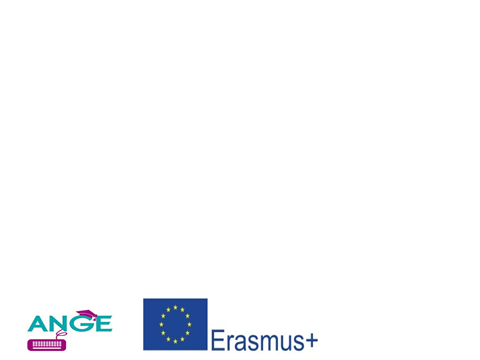 La crise numérique de la gouvernance scolaireFrançois MULLERCVHistorien et archéologue médiéviste de formation, François Muller a enseigné en collège et en lycée dans des milieux difficiles ainsi que dans l’enseignement supérieur. Formateur puis consultant en formation, il fut responsable de l’innovation dans l’académie de Paris avant de construire le réseau de l’innovation avec les CARDIE au ministère de l’éducation nationale et le réseau social professionnel RESPIRE. il est l’auteur de plusieurs ouvrages (le Manuel de survie à l'usage de l'enseignant) et de sites en ligne qui font figure de référence en éducation (innovation et éducation lab).Son activité est consacrée à l’accompagnement au changement et au développement professionnel des équipes éducatives.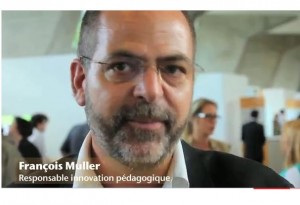 Historien et archéologue médiéviste de formation, François Muller a enseigné en collège et en lycée dans des milieux difficiles ainsi que dans l’enseignement supérieur. Formateur puis consultant en formation, il fut responsable de l’innovation dans l’académie de Paris avant de construire le réseau de l’innovation avec les CARDIE au ministère de l’éducation nationale et le réseau social professionnel RESPIRE. il est l’auteur de plusieurs ouvrages (le Manuel de survie à l'usage de l'enseignant) et de sites en ligne qui font figure de référence en éducation (innovation et éducation lab).Son activité est consacrée à l’accompagnement au changement et au développement professionnel des équipes éducatives.COMPTE-RENDU DE L’INTERVENTION Y a-t-il un bouleversement à l’ère du numérique ? A l’ère du numérique, François Muller plaide pour une gouvernance qui  crée un climat favorable à la prise de risques, qui discipline l’innovation et développe une culture de l’Open source.Y a-t-il un bouleversement à l’ère du numérique ? A l’ère du numérique, François Muller plaide pour une gouvernance qui  crée un climat favorable à la prise de risques, qui discipline l’innovation et développe une culture de l’Open source.LIEN URLhttp://francoismuller.nethttps://www.youtube.com/watch?time_continue=8&v=q2jqjMQQjAYhttps://www.youtube.com/playlist?list=PL1tu1UO10ih7opq4VJuGL3eKXwLmJZbrDLien du webinarhttps://www.youtube.com/watch?v=qpDouwdw1swhttp://francoismuller.nethttps://www.youtube.com/watch?time_continue=8&v=q2jqjMQQjAYhttps://www.youtube.com/playlist?list=PL1tu1UO10ih7opq4VJuGL3eKXwLmJZbrDLien du webinarhttps://www.youtube.com/watch?v=qpDouwdw1sw